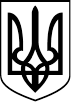 МУКАЧІВСЬКА МІСЬКА РАДАУПРАВЛІННЯ СОЦІАЛЬНОГО ЗАХИСТУ НАСЕЛЕННЯ Мукачівської міської радипл.Духновича, 2, м. Мукачево, Закарпатська обл., 89600, тел. (03131) 5 42 90E-mail: 03192980@mail.gov.ua, http://mukachevo-rada.gov.ua, код ЄДРПОУ 03192980 __________№ ________________  		 На № __________ від __________                                                                          Міському голові                                                                       Андрію БалогаПро звіт роботи  управлінняза І квартал 2024 року       Управління соціального захисту населення Мукачівської міської ради надає звіт  роботи управління за І квартал  2024 року  згідно додатків.       Додатки  на ______арк.В.о.начальниці управління соціального захисту населення Мукачівської міської ради                                                   Людмила БАНДУРЧАК  Наталія Туряниця54290 ЗВІТроботи управління соціального захисту населенняМукачівської міської ради за І квартал 2024 рокуЗагальний відділ управління соціального захисту населення (далі УСЗН): Загальним відділом управління прийнято на опрацювання 5929 документів  (що на 1381 документ більше, аніж в аналогічному періоді минулого року)вхідна кореспонденція – 932 документи,( що на 143 документи більше, ніж у І кварталі 2023 році  (листи, рішення, розпорядження)), вихідна кореспонденція – 1119 (що на 489 документів більше, ніж у 2023 році.)видано Наказів керівника управління - 10звернень громадян – 344адміністративних послуг – 3534 ( на 757 документів більше, ніж у  І кварталі 2023 року).З 01.01.2024 по 31.03.2024 року по Програмі додаткового соціально-медичного захисту на 2024-2026 роки до управління соціального захисту населення звернулося 315 осіб, щодо надання матеріальної допомоги. Всього було опрацьовано 240 звернень. Профінансовано матеріальну допомогу громадянам на суму 3 500 290.00 грн по таким видам допомоги:літнім людям з нагоди ювілею - 19 осіб в розмірі 69 000.00 грн.;допомога громадянам, які опинилися в складних життєвих обставинах і, внаслідок свого матеріального становища, не можуть подолати їх самостійно - 106 осіб в розмірі – 3 211 290.00грн.;на поховання - 44 осіб в розмірі – 220 000.00 грн.;відмовлено - 37 громадянам.34 громадянам надано роз’яснення щодо отримання матеріальної допомоги на дороговартісне лікування Відділ з питань ветеранської політикиЗ 01.01.2024 по 31.03.2024 року по Програмі матеріальної підтримки ветеранів війни, сімей ветеранів та сімей загиблих під час безпосередньої участі у бойових діях, забезпеченні здійснення заходів з національної безпеки і оборони, відсічі і стримуванні військової агресії російської федерації проти України на 2024 – 2026 роки до управління соціального захисту населення Мукачівської міської ради звернулося 527 осіб, щодо надання матеріальної допомоги.  Всього було опрацьовано 188 звернень. Профінансовано матеріальну допомогу громадянам на суму 4 438 955,45 грн. по таким видам допомоги:до Пам`ятних дат  на суму 58 000,00 грн.складні життєві обставини на суму 1 500 000,00 грн.на ремонт житла на суму 880 000,00 грн.на медичний огляд на суму 955,45 грн.на поховання на суму 800 000,00 грн.дітям загиблих на суму 1 200 000,00 грн.Відмовлено 6 громадянам.Видано посвідчень:«Члена сім`ї загиблого (померлого) Захисника та Захисниці України» -14 посвідчень.«Особа з інвалідністю внаслідок війни І, ІІ, ІІІ групи» -30 посвідчень.видано талони на безкоштовний проїзд 3 особам з інвалідністю внаслідок війни.Складено та подано фінансові і статистичні звіти у департамент соціального захисту населення Закарпатської ОВА, які містять щомісячний, щоквартальний, щорічний характер.Відділ державних соціальних допомог:Сектором автоматизованої обробки інформації з виплат державної соціальної допомоги відділу державних соціальних  допомог управління соціального захисту населення Мукачівської міської ради  протягом звітного періоду забезпечено своєчасні нарахування та виплату державних соціальних допомог відповідно до вимог чинного законодавства, а саме Нараховано різних видів державних допомог, компенсацій 6851 особі на суму 59 702 185,31 грн., в тому числі:допомога у зв’язку з вагітністю та пологами – 116 особам на суму 280 226,72 грн.допомога при усиновленні дитини – 16 особам на суму 75 680,0 грн.допомога при народженні дитини –2694 особам на суму 9 874 520,0 грн.допомога на дітей, над якими встановлено опіку – 57 особам на суму         1 600 958,46 грн.допомога на дітей одиноким матерям – 119 особам на суму 1 201 698,6 грн.тимчасова допомога дітям, батьки яких ухиляються від сплати аліментів – 66 особам на суму 589 026,59 грн.державна соціальна допомога малозабезпеченим сім’ям – 373 сім’ї на суму 13 010 389,37 грн.державна соціальна допомога особам з інвалідністю з дитинства та дітям з інвалідністю – 1798 особам на суму 19 355 075,86 грн.державна допомога особам, які не мають права на пенсію та особам з інвалідністю –759 особам на суму 5 327 203,35 грн.допомога по догляду за особами з інвалідністю І чи ІІ групи внаслідок психічного розладу – 79 особам на суму 641 787,42 грн.тимчасова державна соціальна допомога непрацюючій особі, яка досягла загального пенсійного віку, але не набула права на пенсійну виплату – 33 особам на 186 393,65 грн.допомога на хворих дітей, на яких не встановлена інвалідність –2 особам на суму 10 869,0 грн.допомога на дітей, які виховуються в багатодітних сім’ях – 794 сім’ям на суму 6 144 840,0 грн.державна соціальна допомога  наутримання дитини в сім’ї патронатного вихователя та грошового забезпечення патронатному вихователю – 1 сім’я на суму 23 026,18 грн.державна соціальна допомога на дітей сиріт та дітей, позбавлених батьківського піклування, у дитячих будинках сімейного типу та прийомних сім’ях грошового забезпечення батькам-вихователям і прийомним батькам за надання соціальних послуг – 15 сім’ям на суму      1 366 785,2 грн.відшкодування послуг по догляду за дитиною «муніципальна няня»- 1 особ1 на суму 13 704,90 грн.			компенсація фізичним особам, які надають соціальні послуги – 97 особам на суму 619 065 ,99 грн.нараховано для виплати готівкою допомогу « пакунок малюка» - 102 особам на суму 750 231,00 грннадано довідок про перебування(не перебування)на обліку, довідок про доходи – 450.підготовлено посвідчень особам з інвалідністю особам з інвалідністю та дітям з інвалідністю – 55.сформовано справ для передачі в інші райони- 21.Сектором призначень та нарахувань соціальних допомог відділу державних соціальних  допомог управління соціального захисту населення Мукачівської міської ради  протягом звітного періоду забезпечено своєчасне призначення державних соціальних допомог відповідно до вимог чинного законодавства, а саме наступні види державної соціальної допомоги:допомога у зв’язку з вагітністю та пологами – 110 особам, допомога при усиновленні дитини – 1 особі,допомога при народженні дитини – 221 особі, в тому числі за допомогою послуги є Малятко - 124 особам,допомога на дітей, над якими встановлено опіку – 28 особам,допомога на дітей одиноким матерям – 134 особам,тимчасова допомога дітям, батьки яких ухиляються від сплати аліментів – 13 особам,державна соціальна допомога малозабезпеченим сім’ям – 349 особам,державна соціальна допомога особам з інвалідністю з дитинства та дітям з інвалідністю – 108 особам,допомога особам, які не мають права на пенсію та особам з інвалідністю – 87 особам,допомога по догляду за особами з інвалідністю І чи ІІ групи внаслідок психічного розладу – 25 особам,тимчасова державна соціальна допомога непрацюючій особі, яка   досягла загального пенсійного віку, але не набула права на пенсійну виплату – 32 особам,допомога на дітей, які виховуються в багатодітних сім’ях –304 сім’ям, в тому числі за допомогою послуги є Малятко – 57 сімְ’ям.нараховано грошову компенсацію вартості одноразової натуральної     допомоги « пакунок малюка»  - 102 особам,компенсація фізичним особам, які надають соціальні послуги на непрофесійній основі – 97 особам,державна соціальна допомога на утримання дитини в сім’ї патронатного вихователя та грошового забезпечення патронатному вихователю – 1 сім’ї .опрацьовано 337 рекомендацій за результатами верифікації державних виплат, наданих Міністерством фінансів України.сформовано 52 запити особових справ з інших районів та до Пенсійного фонду України.Відділ державних пільг та компенсаційних виплат:Протягом звітного періоду:призначено допомогу на проживання 4857 сім’ям, з числа внутрішньо переміщених осіб, на суму 36274,4 тис. грн.підготовлені списки на виплату компенсації на бензин, ремонт та технічне обслуговування автомобіля за І квартал -  11 особам з інвалідністю на суму 3,3  тис. грн.10 осіб з інвалідністю (в тому числі – 4 осіб з інвалідністю внаслідок війни) пройшли реабілітацію в КРУ «Обласний центр комплексної реабілітації осіб з інвалідністю».на обліку в УСЗН перебувають 519 громадян, які постраждали внаслідок аварії на ЧАЕС.відповідно до Закону України «Про статус і соціальний захист громадян, які постраждали внаслідок Чорнобильської катастрофи» отримали пільги та компенсацій:аа рахунок коштів державного бюджету 249 особам нараховано та виплачено щомісячну компенсацію на пільгове забезпечення продуктами харчування на суму 142,9 тис. грн.за рахунок коштів державного бюджету 1 особа отримала виплату додаткової відпустки постраждалим внаслідок аварії на ЧАЕС   в сумі 5.0 тис. грн.щорічна компенсація на оздоровлення громадян постраждалим внаслідок аварії на ЧАЕС виплачена  в сумі 18,6 тис. грн. – 185 особам.з обласного бюджету виділені кошти на безкоштовне надання ліків для громадян потерпілих внаслідок аварії на ЧАЕС за рецептами лікарів в сумі 100 тис. грн.проведено 3 засідання Опікунської ради при виконавчому комітеті Мукачівської міської ради з питань забезпечення прав повнолітніх осіб, які потребують опіки (піклування).1 дитина з інвалідністю пройшла реабілітацію в реабілітаційній установі, та 12 дітей перебувають на обліку для проходження реабілітації. Сектор комп`ютерного та програмного обслуговування:Протягом  I кварталу 2024 року сектор проводив постійно системні завдання різних відділів та секторів. Щоденно проводиться робота, щодо налагодження комп’ютерів та спеціалізованих програм. Створюються щоденно копії баз, та щомісячно передається бази даних «АСОПД» в інформаційно-обчислювальний центр департамент соціального захисту населення Закарпатської ОДА. По запиту відділів або секторів надаються дані за допомогою інформаційно-пошукової системи. Проводиться нарахування державних соціальних допомог. Також постійно надаються відомості на виплату банкам. Виконується надсилання запитів до ДФС, ПФУ та ІОЦ Мінсоцполітики України. Ведеться постійне коректування довідників баз даних до використання.В період 1 кварталу 2024 року було проведено 6 траншів нарахування державних соціальних допомог. Проведено продовження державних соціальних допомог.Щомісячно проводиться синхронізація баз даних з ПФУ (зворотна міграція). Створюються та обробляються звіти в програмно-технологічному комплексі «Моніторинг стану соціального захисту населення» та оновлюється програмний засіб.Також, постійно ведеться робота, щодо розміщення інформації на офіційній сторінці в мережі Facebook, надаються інформації для опублікування на офіційному порталі Мукачівської міської ради «https://www.mukachevo-rada.gov.ua/». Надається інформація про роботу управління для її подальшого оприлюднення на сайт Мукачівської міської ради, з метою покращення позиції міста в рейтингу прозорості міст України.Постійно організовується проведення ремонту та модернізації комп’ютерної техніки у разі наявності фінансування. Сприяємо підвищенню навички роботи на комп’ютерній техніці та роботи зі спеціальними програмним забезпеченням.Відділ персоніфікованого обліку отримувачів пільг, гарантій та компенсацій: На обліку в УСЗН перебуває 1661 сімя, які отримала статус «Багатодітної сім’ї». Надано статус та виписано посвідчень “Батьків з багатодітної сім`ї” - 67 посвідчень; “Дитини з багатодітної сім`ї ”- 113 посвідчень, продовжено дію посвідчень у зв`язку із навчанням дітей – 259 посвідчень.Справи багатодітних сімей формуються в паперовому форматі, обліковуються в електронному реєстрі системи «ДОКПРОФ» - Реєстрі багатодітних сімей. Вносяться дані до всеукраїнської системи «Реєстр посвідчень батьків багатодітної сім’ї та дитини з багатодітної сім’ї». Протягом І кварталу 2024 року до даного реєстру внесено дані 375 багатодітних сімей та 743 дітей з багатодітних сімей. 	До Департаменту соціального захисту населення Закарпатської ОВА подано:	піврічний звіт про стан багатодітних сімей Мукачівської ТГ.піврічний звіт по потребі та видачі посвідчень багатодітної сім’ї.заявку на потребу у коштах для виплати одноразової винагороди жінкам Мукачівської територіальної громади, яким згідно Указу Президента України присвоєно почесне звання України «Мати-героїня».підготовлено та направлено 43 запити про отримання та надання інформації, що належить до сфери діяльності відділу в інші управління.Сектор державних соціальних інспекторів:За період з 01.01.2024 року по 31.03.2024 року сектором державних соціальних інспекторів  проведено обстеження майнового стану отримувачів державних соціальних допомог на території Мукачівської міської територіальної громади, до складу якої входять місто Мукачево та 17 сіл і  складено акти обстеження матеріально-побутових умов сім’ї ,  а саме:звернення, щодо надання акта встановлення факту здійснення догляду, відповідно до Правил перетинання державного кордону громадянами України – 21підтверджено факт здійснення догляду та видано акт на руки – 4пільги на оплату житлово-комунальних послуг за фактичним місцем проживання (учасники бойових дій, ветерани війни, ветерани військової служби, діти війни, багатодітні сім’ї та інші) – 106фактичне місце проживання  отримувачів (державна соціальна допомога малозабезпеченим сім’ям , допомога при народженні дитини, допомога одиноким матерям та інші) – 4проведено обстежень для органу опіки та піклування потенційного опікуна та особи,  що потребує опіки – 13складено реєстраційних карток осіб, які потребують опіки чи піклування – 7компенсація фізичним особам, які надають соціальні послуги з догляду на непрофесійній основі – 81, з них відмовлено – 20житлова субсидія – 138грошова компенсація для придбання житла певній категорії громадян та членів їх сімей –5Крім того, надано відповіді щодо звернень громадян - 11Сектор координації соціальних послугрозглянуто 18 заяв про надання соціальних послуг, за наслідками розгляду яких підготовлено проєкти рішень про надання соціальних послуг та надіслано отримувачам соціальних послуг 18 повідомлень про надання соціальних послуг;проведено визначення індивідуальних потреб 78  осіб у соціальних послугах з догляду на непрофесійній основі та складено відповідні висновки;розглянуто та надано роз’яснення / консультації на  5  звернень громадян;працівники сектору пройшли навчальний онлайн-курс «Організація соціальних послуг в територіальній громаді»; працівники сектору взяли участь у тренінгу «Посилення ефективності взаємодії суб’єктів у сфері запобігання та протидії та домашньому насильству  та насильству за ознакою статі (у рамках проєкту «Міста і громади, вільні від домашнього насильства» Представництва Фонду ООН у галузі народонаселення (UNFPA) в Україні;працівники сектору взяли участь у семінарі-робочій зустрічі «Розробка плану спільних дій з розбудови місцевої системи запобігання та протидії та домашньому насильству  та гендерно зумовленому насильству (у рамках проєкту «Міста і громади, вільні від домашнього насильства» Представництва Фонду ООН у галузі народонаселення (UNFPA) в Україні;здійснено 113 відвідувань осіб/сімей, щодо яких надійшло повідомлення про вчинення домашнього насильства;підготовка та проведення 1 засідання Координаційної ради з питань  координації дій щодо запобігання та протидії домашньому насильству і насильству за ознакою статі та протидії торгівлі людьми;організовано роботу щодо виконання 6 вироків суду щодо проходження кривдниками Типової програми для кривдників;  забезпечено висвітлення на сайті Мукачівської міської ради та фейсбук-сторінці управління соціального захисту населення Мукачівської міської ради інформаційних матеріалів, спрямованих на формування нетерпимого ставлення мешканців громади до насильницької моделі поведінки та протидії домашньому насильству і насильству за ознакою статі;взято участь у розробці проєкту Соціального паспорту  Мукачівської міської територіальної громади.вжито заходи для збору та узагальнення інформації з метою визначення потреб населення  громади у соціальних послугах.працівники сектору взяли участь у робочій зустрічі із представницями Департаменту соціального захисту населення Закарпатської ОВА, Коаліції 1325-Закарпаття та ГО «Мегасоціум» з метою обговорення питань локалізації на рівні громад Закарпатської області положень Національного плану дій з виконання резолюції Ради Безпеки ООН 1325 «Жінки, мир, безпека» на період до 2025 року.Відділ бухгалтерського обліку та звітності:КПК  08130322730 -Інші виплати населеннюПрограма забезпечення прав окремих пільгових категорій громадян з числа жителів Мукачівської міської територіальної громади на пільговий проїзд та пільговий телефонний зв'язок на 2022-2024 роки Виплата компенсації за послуги  зв’язку пільговій категорії громадян з числа жителів Мукачівської об’єднаної територіальної програми (79 чол.)7270,38КПК  08130332610 -Інші виплати населеннюПрограма забезпечення прав окремих пільгових категорій громадян з числа жителів Мукачівської міської  територіальної громади на пільговий проїзд та пільговий телефонний зв'язок на 2022-2024 рокиВиплата компенсації  за проїзд автомобільним транспортом пільговій категорії громадян на маршрутах загального користування в межах Мукачівської міської територіальної громади (218 865 чол.)2 696 838,00КПК  08130352610 -Інші виплати населеннюПрограма забезпечення прав окремих пільгових категорій громадян з числа жителів Мукачівської міської територіальної громади на пільговий проїзд та пільговий телефонний зв'язок на 2022-2024 рокиВиплата компенсації  за проїзд залізничним приміським транспортом пільговій категорії громадян на маршрутах загального користування в межах населених пунктів Мукачівської міської територіальної громади  (879 чол.)42 554,61КПК  08132422730Інші виплати населеннюПрограма Додаткового соціально-медичного захисту на 2023-2024 роки.- Матеріальна допомога певним категоріям осіб до визначних та пам’ятних дат - Матеріальна допомога громадянам з нагоди ювілеїв, а саме: 85р.-3000,00грн; 90р.-5000,00грн; 95р.-7000,00грн; 100і більше -10000,00грн(18 чол. – 62 000,0)  - Матеріальна допомога громадянам, які опинилися в складних життєвих обставинах (106 чол.- 3 211 290,0) - матеріальна допомога  на поховання осіб, які не досягли пенсійного віку та на момент смерті не працювали і не були зареєстровані в центрі зайнятості, як безробітні, самотніх осіб пенсійного віку, бездомних осіб. Допомога надається особі, за чий рахунок було здійснено поховання у розмірі -5000,00(44 чол. – 220 000,0)- Відшкодування учасникам війни, уч. ліквідації аварії на ЧАЕС вартості попередніх медичних оглядів при прийнятті на роботу, отримані посвідчення водія атотр. засобів, дозволу на право носіння та отримання зброї, довідки про перебування на диспансерному обліку у психіатра, сертифікату нарколога, особової медичної(санітарної) книжку  3 493 290,0КПК  0813242Програми матеріальної підтримки ветерані війни, сімей ветеранів та сімей загиблих під час безпосередньої участі у бойових діях, забезпеченні здійснення заходів з національної безпеки і оборони, відсічі і стримуванні військової агресії російської федерації проти України на 2024-2026 роки.- щорічна матеріальна допомога членам сімей загиблих під час безпосередньої участі у бойових діях, забезпеченні здійснення заходів з національної безпеки і оборони, відсічі і стримуванні військової агресії російської федерації проти України, яким присвоєно звання «Почесних громадян Мукачева», з розрахунку 5000,0 грн. на одного члена сім ’ї;- матеріальна допомога певним категоріям осіб до визначних та пам ’ятних дат (58чол. -58 000,0);- матеріальна допомога ветеранам війни, сім ’ям ветеранів та сім ’ям загиблих під час безпосередньої участі у бойових діях, забезпеченні здійснення заходів з національної безпеки і оборони, відсічі і стримування військової агресії російської федерації проти України, які опинилися в складних життєвих обставинах (30чол. -1 500 000,0);- матеріальна допомога учасникам бойових дій, які брали участь у бойових діях, забезпеченні здійснення заходів з національної безпеки і оборони, відсічі і стримуванні військової агресії російської федерації проти України, та членам сімей загиблих під час виконання службових обов’язків учасників бойових дій, які брали участь у бойових діях, забезпеченні здійснення заходів з національної безпеки і оборони, відсічі і стримування військової агресії російської федерації проти України, для ремонту житла, яке належить їм або одному з членів їхньої сім’ї на праві приватної власності, у розмірі 10000,0 грн. не частіше, ніж один раз на 5 років (88чол. -880 000,0); - відшкодування учасникам бойових дій, які брали безпосередню участь у бойових діях, забезпеченні здійснення заходів з національної безпеки і оборони, відсічі і стримуванні військової агресії російської федерації проти України вартості попередніх медичних оглядів при прийнятті на роботу, отриманні посвідчення водія автотранспортних засобів, дозволу на право носіння та отримання зброї, довідки про перебування на диспансерному обліку у психіатра, сертифікату нарколога, особової медичної (санітарної) книжки ( 2чол. -955,45);- матеріальна допомога особам, які здійснили поховання, виготовлення та встановлення надгробків, пам’ятних дошок, тощо, загиблих (померлих) військовослужбовців та осіб, які брали участь у заходах з національної безпеки та оборони, захисту безпеки населення та інтересів держави, відсічі і стримуванні військової агресії російської федерації проти України (8 чол. -800 000,0);- щорічна матеріальна допомога дітям до 18-ти років, чиї батьки загинули під час безпосередньої участі у бойових діях, забезпеченні здійснення заходів з національної безпеки і оборони, відсічі агресору у розмірі  200000,0 грн. (6 діт. -1 200 000,0);матеріальна допомога особам, які під час участі у бойових діях, забезпеченні здійснення заходів з національної безпеки і оборони, відсічі і стримуванні військової агресії російської федерації проти України потрапили у полон і були звільнені в результаті обміну.4 438 955,45КПК  0813160Надання соціальних гарантій фізичним особам, які надають соціальні послуги громадянам похилого віку, особам з інвалідністю, дітям з інвалідністю, хворим, які не здатні до самообслуговування і потребують сторонньої допомоги 2730 -Інші виплати населеннюВиплата соціальних послуг фізичним особам на непрофесійній основі     ( 184 чол.)437 135,90КПК  08175202240 -Оплата послуг (крім комунальних)Реалізація Національної програми інформатизаціїПослуги інтернет( 2 240,0)Послуги з обробки даних, видачі сертифікату та їх обслуговування(1 386,0)Послуги програмного забезпечення IS-PRO(8 250,0)Заправка картриджів та техобслуговування компютерної техніки(15 890,0)27 776,0